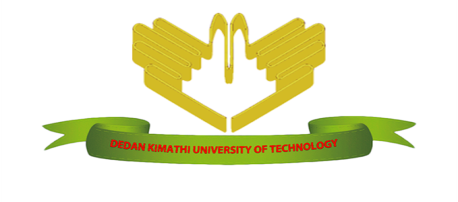 DEDAN KIMATHI UNIVERSITY OF TECHNOLOGYUniversity Examinations 2015/2016FIRST YEAR SEMESTER II EXAMINATION FOR THE DEGREE OF BACHELOR OF SCIENCE IN CIVIL ENGINEERING, MACHATRONICS ENGINEERING, ELECTRICAL AND ELECTRONIC ENGINEERING, MECHANICAL ENGINEERING, GEOSPATIAL INFORMATION SCIENCE & GEOMATIC ENGINEERING & GEOSPATIAL INFORMATION SYSTEMS.SPH 2171/: PHYSICS II/SPH 2174 PHYSICS FOR ENGINEERS IIDATE: 13TH APRIL  2016                                                                                     TIME: 11AM-1PMSome useful constants = 8.854x10-12  C2 /Nm2Mass of proton = 1.0073 a.m.u Mass of Neutron = 1.0087 a.m.u 1 a.m.u = 931 M eVh=6.626x10-34 Js1 a.m.u=1.66x10-27 KgInstructions Answers question one and any other two questions.Question    one (30 marks)Define the following termsDrift velocity . 								(1 mark)The potential(V).    							(1 mark)Atom    .     								 (1 mark)A parallel plate capacitor with a dielectric whose thickness is 0.15mm has a p.d of 60V applied across the arrangement. Calculate the electric field intensity between the plates			.( 3 marks).Outline how you can verify Ohm`s law ,giving all the circuit diagrams required.( 3 marks)The resistance of a conductor at is 140Ω.If the temperature coefficient of resistance of the conductor at  is 0.004264/,determine its resistance at 			( 3marks)State three factors that determine the force on a current carrying conductor in a magnetic field.											( 3 marks)    		( 4 marks)Tritium is an unstable isotope of hydrogen  if its 3.011a.m.u. Determine its binding energy.											( 3 marks)Write an equation showing how a proton changes to a neutron.			( 2marks)State three uses of radio activity.							( 3marks)List three similarities between magnetic field lines and electric field lines		( 3marks)Question two    (20 marks)(a) State 		Kirchoff`s current law.									( 1mark)Lenz`s law.  										 ( 1 mark)Farady`s laws of electromagnetic induction.						( 1 mark)(b) (i) Show that the electric current through a cylindrical conductor is given by   where all the symbols have their usual meaning.								( 5 marks)     (ii) A given electric bulb is labeled 100W 0.9A.Calculate the number of charges passing its cross-section in 1.5 hours.										( 3 marks)(c) State three factors that affect resistance 							 ( 3 marks)(d) Determine the current through each of the resistors					 (6 marks)	20 ohms                    15 ohms	10 ohms                                                                                                       30 ohmsQuestion three (20 marks)Show that for parallel plate capacitor with dielectric as free space is given as     where A is area of plate and d the plates separation distance.		 ( 5 marks)Three charges, and   are placed at the points (0,7) ,(10,0) and (-6,0) respectively. Calculate the electric field at the point (0,0), all units are in metres.( 5 marks)State two uses of capacitors.								( 2 marks)Three capacitors  3µF,6µF and 18µF are connected across a 20Vd.c in series .Calculate the total charge stored by the system.								(4 marks)Two capacitors C1 and C2 when connected in series results in a total capacitance of 2µF and while connected in parallel results in a total of capacitance of 9µF. Find the possible values of the two capacitors.											( 4 marks)Question four (20 marks ) State   two types of radioactivity. 							(2 marks)The half-life of  a certain element is  Calculate its decay constant.(3 marks)Write an equation for a general particle when it undergoes a beta decay.		( 3 marks)Differentiate between nuclear fission and nuclear fusion.				( 2marks)Sketch and explain a graph of Binding energy per nucleon against mass number.	( 4 marks) Calculate the binding energy released in the following reaction+                    +                                              			  ( 4 marks)State two dangers    of radioactive radiations.   					( 2 marks)Question five (20 marks)State four properties of X-rays. 							(4 marks)Determine the energy in electron volts of a photon having a wavelength of  ( 3 marks)An electron falls through a p.d of .Calculate The energy given up by the electron.						( 3 marks)The frequency of the electromagnetic radiation produced.			( 3 marks)Differentiate between X-rays and Gamma rays.					( 2marks)An X-ray of  is incident on a target. Calculate the wavelength of the scattered photon at   			( 2 marks) the energy of the scattered  electron. 					 ( 3 marks)